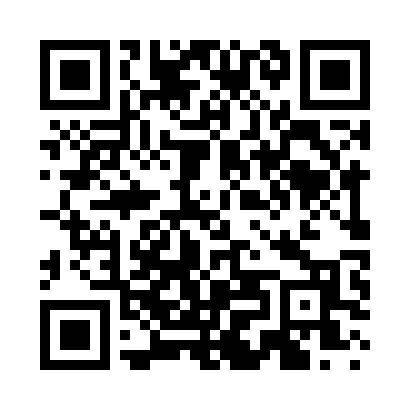 Prayer times for Rosette, Utah, USAMon 1 Jul 2024 - Wed 31 Jul 2024High Latitude Method: Angle Based RulePrayer Calculation Method: Islamic Society of North AmericaAsar Calculation Method: ShafiPrayer times provided by https://www.salahtimes.comDateDayFajrSunriseDhuhrAsrMaghribIsha1Mon4:206:031:385:409:1210:552Tue4:216:031:385:409:1210:543Wed4:226:041:385:409:1210:544Thu4:236:051:385:409:1210:535Fri4:246:051:385:409:1110:536Sat4:256:061:395:409:1110:527Sun4:266:071:395:409:1110:518Mon4:276:071:395:409:1010:519Tue4:286:081:395:409:1010:5010Wed4:296:091:395:409:0910:4911Thu4:306:091:395:409:0910:4812Fri4:316:101:395:409:0810:4713Sat4:326:111:405:409:0810:4614Sun4:336:121:405:409:0710:4615Mon4:346:131:405:409:0710:4516Tue4:366:131:405:409:0610:4317Wed4:376:141:405:409:0510:4218Thu4:386:151:405:409:0410:4119Fri4:396:161:405:409:0410:4020Sat4:416:171:405:399:0310:3921Sun4:426:181:405:399:0210:3822Mon4:436:191:405:399:0110:3623Tue4:456:201:405:399:0010:3524Wed4:466:211:405:398:5910:3425Thu4:476:211:405:388:5810:3226Fri4:496:221:405:388:5710:3127Sat4:506:231:405:388:5610:2928Sun4:526:241:405:378:5510:2829Mon4:536:251:405:378:5410:2730Tue4:546:261:405:378:5310:2531Wed4:566:271:405:368:5210:23